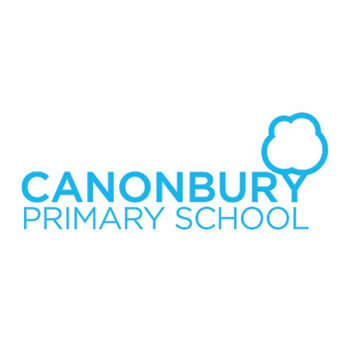 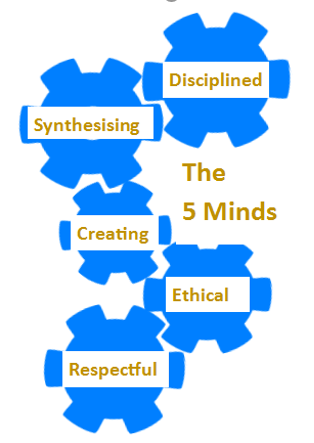 Year 3 Curriculum Overview 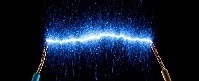 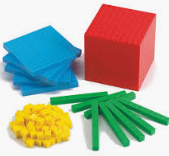 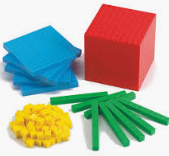 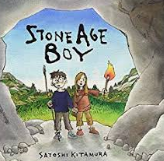 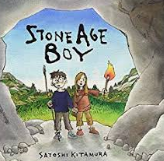 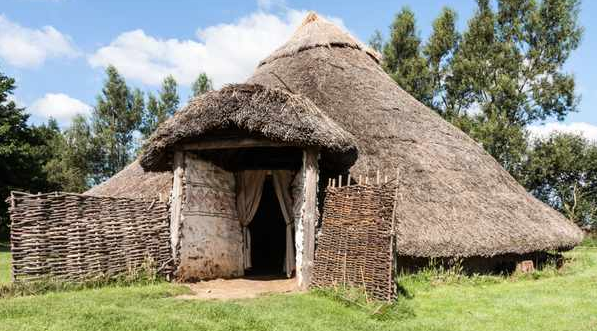 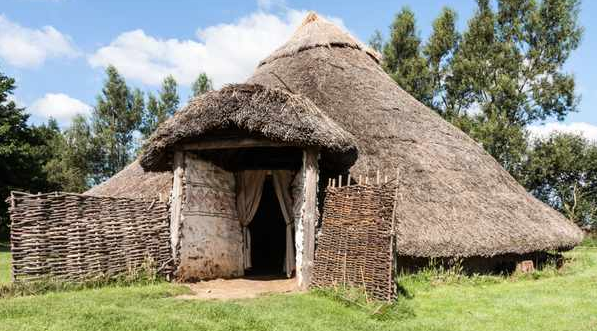 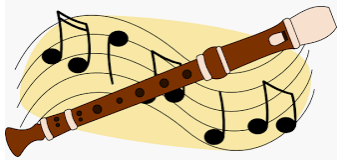 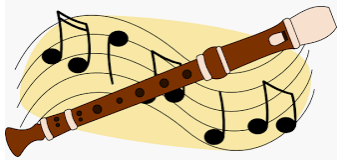 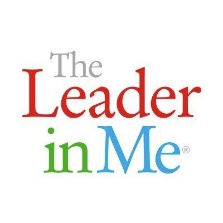 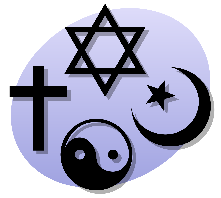 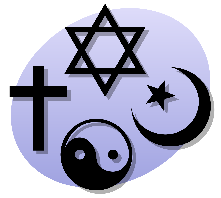 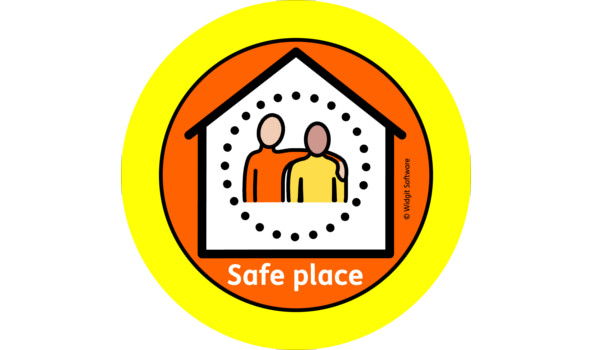 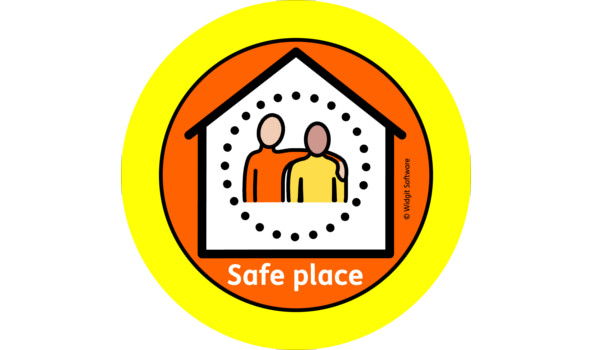 